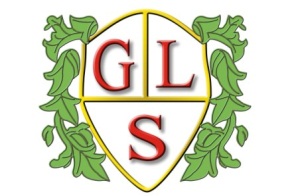 Class Poppy Topics             Spring TermOverview 2023-2024MathsNumberShapeMeasure: Mass & TimeFractionsEnglishNewspaper RecountsMyths & LegendsScienceRocks in SpaceTesting MagnetsComputingDataMultimedia: EBooksHistoryHolidays through timeGeographyEngland and IrelandREChristianity: Bible StoriesChristianity: Easter StorySpanishGreetingsNumbers to 10ArtPointillismDTWhere food comes fromPSHEMaking choices to stay healthyStaying safe: saying no to strangersPEWolves Foundation